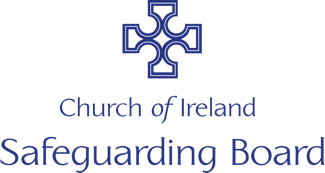 Internal Report Form(To be used by either a clergy / staff member, volunteer)You may not be able to complete all of the fields in this form and not all sections will be relevant to a particular concern.NB A clergy / staff member or volunteer should, in the first instance, report to a Diocesan Adult Safeguarding panel member who will report to a statutory agency. Name of person      Age                                                           Address and phone number What is the nature of the concern?  If a person has made a disclosure of abuse, state the name of the person he/she spoke to with the date, time and place If a person has made a disclosure of abuse, record as precisely as possible what the person actually said  If an adult has expressed concern in relation to the safety of a adult at risk, record if he/she is expressing his/her own worries or passing on those from another adult.  Record the concerns and ask him/her to confirm that the details as written are correct. Have possible signs or indicators of harm been identified?                          YES/NOIf yes, please outline below Record the name(s) of the person(s) alleged to have harmed the adult at risk: Signed by staff member/volunteer Date FOR DIOCESAN ADULT SAFEGUARDING PANEL USE ONLYReport received by Signed                                                                       Date 